Template community event budget 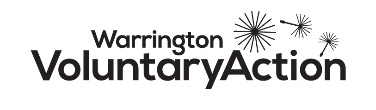 Income source: Projected Amount (£): Actual Amount (£): Status: e.g.  At application, Approved, Received Community Grants/funding – Funder Name Community Grants/funding – Funder Name Own funds Sponsorship  Ticket sales / admissions Other income  Other income Total Income £0.00 Cost Heading  Cost Optional column: Income Source e.g. grant, in-kind, own funds. Event Costs: Venue £0.00 Health and safety £0.00 Insurance £0.00 Entertainment (fees/costs)  £0.00 Cost of merchandising £0.00 Travel £0.00 Ticket production £0.00 Other event expenses £0.00 Marketing & Promotion: Advertising £0.00 Design fees & print £0.00 Internet £0.00 Media & PR £0.00 Market research £0.00 Other marketing costs £0.00 Total Expenditure: £0.00 Total Income: £0.00 Surplus/Defecit £0.00 